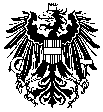 BehindertenanwaltschaftFamilienname:Vorname:Versicherungsnummer und Geburtsdatum:Adresse:Tel/Fax:E-Mail: Wird ein/e Gebärdensprachdolmetscher/in benötigt? Ja oder Nein?Bitte, wenn gegeben, angeben ob Sie einen gesetzliche/r Vertreter/in, bevollmächtigte/r Vertreter/in (Vollmacht liegt bei) oder einen Erwachsenenvertreter/in bzw. Sachwalter/in haben  Art der Vertretung:Name:Adresse:Telefonnummer:E-Mail:Bei welchen Stellen/öffentlichen Einrichtungen haben Sie Ihr Anliegen bereits vorgebracht?Grad der Behinderung:Art der Behinderung:Ihr Anliegen:Datum: